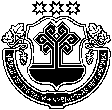 Муниципальное бюджетное дошкольное образовательное учреждение «Детский сад №3 «Светлячок» города Алатыря Чувашской РеспубликиП  Р  И  К  А  З      02.10.2023.                                                                                    № 84 Об организации в учреждении платных образовательных услуг в 2023-2024 учебном годуНа основании лицензии  от 06.03.2015 г., серия  21Л01 № 0000291, выданной Министерством образования и молодежной политики Чувашской Республики, срок действия - бессрочно, приложения № 01  к лицензии серия 21П01 № 0002034 (приказ от 20.10.2017 г.№ 2008), со ст. 50 Гражданского кодекса РФ;                                                                                                                          - Законом Российской Федерации от 29.12.2012 г. № 273-ФЗ «Об образовании в Российской Федерации»;-Законом Российской Федерации «О защите прав потребителей»;                                                                                                    -«Программой развития новых форм дошкольного образования в современных социально-экономических условиях» (письмо Минобразования РФ от 10.04.2000 № 2 105/23-16);                                        -Приказом Минобрнауки России от 09.11.2018 года №196 «Об утверждении Порядка организации и осуществления образовательной деятельности по дополнительным общеобразовательным программам»;-Приказом Минобрнауки России от 25.10.2013 года №1185 «Об утверждении примерной формы договора об образовании на обучение по дополнительным образовательным программам»;                                                                                                                                            -Уставом МБДОУ «Детский сад №3 «Светлячок» города Алатыря Чувашской Республики,    - решением педагогического совета (протокол № 1 от 28.08.2023 «Об оказании дополнительных образовательных услуг), учитывая поступившие заявления родителей с просьбой оказать платные услуги,приказываю:1.  Организовать предоставление в  МБДОУ «Детский сад №3 « Светлячок»  следующих  платных образовательных услуг и произвести набор детей:  С 02.10.2023 г  по  художественной  направленности:«Танцующая планета» - 28 обучающихся,«Цветная рукавичка» - 8 обучающихся;Театр –студия «Ладушки» -6 обучающихся; по  социально - гуманитарной  направленности: «Будущий школьник»  – 26 обучающихся;  по физкультурно-спортивной направленности: «Спортландия» -29 обучающихся.2. Довести информацию о предоставлении  платных образовательных услуг до сведения потенциальных потребителей путем  размещения объявлений на сайте учреждения, в группах и на стенде.Ответственность возложить на старшего воспитателя Федотову М.А..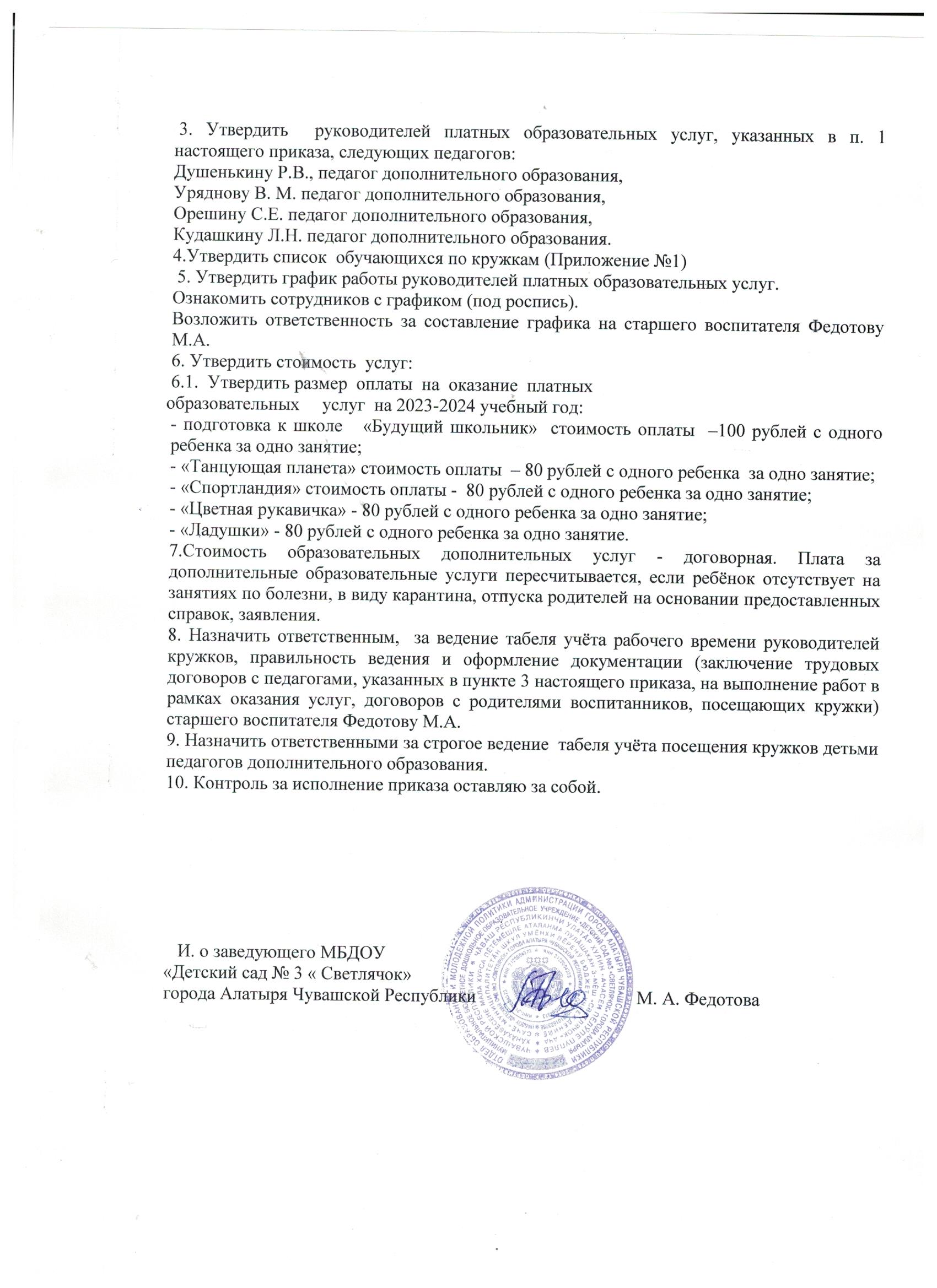 